Stari trg pri Ložu, 7. 6. 2017Seznam učbenikov, delovnih  zvezkov in učnih pripomočkovza  šolsko  leto  2017/18  za  9. razred  osnovne šoleOBVEZNI IZBIRNI PREDMETI 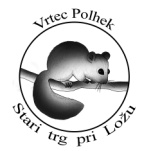 Osnovna šola heroja Janeza HribarjaCesta Notranjskega odreda 321386 Stari trg pri Ložu	tel: 01 707 12 50,   fax:  01 707 12  60os.h-janeza-hribarja@guest.arnes.sipredmetučbenikdelovni zvezekučni  pripomočkiSLOVENŠČINAP. Kodre: OD GLASOV DO KNJIŽNIH SVETOV 9, samostojni delovni zvezek za slovenščino – jezik in književnost(Rokus-Klett)EAN: 97896127140481 velik črtani zvezek,
beli listi A4ANGLEŠČINAM. Levy, D. Goodey, N. Goodey: MESSAGES 4, učbenik* za angleščino, slovenska izdaja
(Rokus-Klett) 

EAN: 3831075925434 (5673)Učbenik lahko kupijo starši, lahko si ga učenec izposodi v učbeniškem skladu.M. Levy , D. Goodey, N. Goodey,: MESSAGES 4, delovni zvezek za angleščino, slovenska izdaja
(Rokus-Klett)

EAN: 9789612713966 (5666)1 velik črtani zvezek 
(80 listni)lahko iz preteklega šolskega letaMATEMATIKAT. Končan, V. Moderc, R. Strojan: SKRIVNOST ŠTEVIL IN OBLIK 9, samostojni delovni zvezek v 5 delih za matematiko v 9. razredu (Rokus-Klett)EAN: 97896127164001 velik zvezek (mali karo; 5x5 mm), 1 velik zvezek za poprave (mali karo; 5x5 mm) – lahko iz preteklega šolskega leta, svinčnik HB,  geotrikotnik, ravnilo NOMA 5 (velika šablona), škarje (zaobljene), šestilo, radirka, šilček, moder in rdeč svinčnik,  tehnični kalkulator (dvovrstični)FIZIKAB. Beznec  et al.: MOJA PRVA FIZIKA 2, učbenik za 9. razred, PRENOVA 2013
(Modrijan)

EAN: 97896124163551 velik zvezek (mali karo), geometrijsko orodje, šilček, radirka, modro, rdeče, črno in zeleno pisaloKEMIJAA. Gabrič, S. A. Glažar, M. Graunar, M. S. Žigon: KEMIJA DANES 2, učbenik za 9. razred, PRENOVA 2016
(DZS)
EAN: 97896102064601 velik črtani zvezek 
N. Dekleva, S. Glažar: PERIODNI SISTEM ELEMENTOV, obojestranska zgibanka*  (DZS)  
EAN: 9788634138771 iz preteklega šolskega letaBIOLOGIJAV. Klokočovnik, M. Starčič Erjavec: DOTIK ŽIVLJENJA 9, učbenik (Rokus-Klett)EAN: 97896127128531 velik črtani zvezekZGODOVINAJ. Razpotnik, D. Snoj: RAZISKUJEM PRETEKLOST, učbenik za zgodovino v 9. razredu OŠ, PRENOVA 2013
(Rokus-Klett)EAN: 97896127129901 velik črtani zvezek
iz preteklega šolskega  letaGLASBENA UMETNOST1 mali črtani zvezek
iz preteklega šolskega  letaGEOGRAFIJAJ. Senegačnik:  GEOGRAFIJA  SLOVENIJE, učbenik za 9. razred
(Modrijan) 
EAN: 97896124162701 velik črtani zvezekM. Žerovnik: ROČNI ZEMLJEVID SLOVENIJE; 1:500000 (DZS)LIKOVNA UMETNOSTbarvice, 2 svinčnika (B, B3), šilček, radirka, krpa, flomastri, škarje (zaobljene), čopiči (ploščati: št. 6, 10,  okrogli: št. 6, 8 in 14), krpaŠola bo za vse učence kupila material za likovno umetnost (tempera in vodene barvice, barvne krede, lepilo, risalni listi, voščene barvice, kolaž papir, glina….). Starši bodo strošek poravnali s plačilom po položnici.barvice, 2 svinčnika (B, B3), šilček, radirka, krpa, flomastri, škarje (zaobljene), čopiči (ploščati: št. 6, 10,  okrogli: št. 6, 8 in 14), krpaŠola bo za vse učence kupila material za likovno umetnost (tempera in vodene barvice, barvne krede, lepilo, risalni listi, voščene barvice, kolaž papir, glina….). Starši bodo strošek poravnali s plačilom po položnici.ŠPORTšportne kratke hlače,  majica s kratkimi rokavi, športni copati ali klasični šolski copati z nedrsečim podplatom, trenirka, vrečka za športno opremoKNJIŽNIČNA INFORMACIJSKA ZNANJA1 mapa z mehanizmom za vpenjanje + plastične vložne mape 
iz preteklega šolskega  letaNEMŠČINAG. Motta: WIR 3, učbenik* za nemški jezik, slovenska izdaja(Rokus-Klett)

EAN: 9789612094317Učbenik lahko kupijo starši, lahko si ga učenec izposodi v učbeniškem skladu.G. Motta: WIR 3, delovni zvezek za nemški jezik, slovenska izdaja (Rokus-Klett)EAN: 9789612714208                          (4300)1 veliki črtani zvezek
iz preteklega šolskega  letaNAČINI PREHRANJEVANJA1 velik črtani zvezek
RAČUNALNIŠTVO: RAČUNALNIŠKA OMREŽJA1 mapaLIKOVNO SNOVANJE III